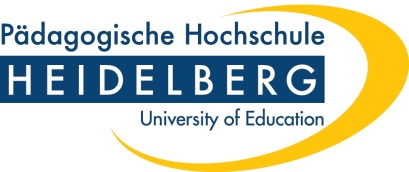 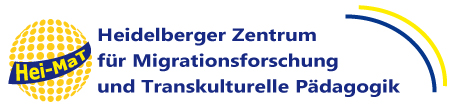 Zusatzqualifikation Migration und Diversität - Studienblatt mit Übersicht über belegte Veranstaltungen  und PraktikumEinreichungsdatum: ______________________________________                     Unterschrift Studierende/r: ____________________________________Themenfelder der zu belegenden Veranstaltungen Titel der besuchten Veranstaltung/ bzw. PraktikumsinstitutionSemester /Dozentund LP‘sUnterschrift der Dozentin/ des DozentenLehren und Lernen in inter/-trans-kulturellen (Einwanderungs-)Ge-sellschaften___________________________________________________Didaktisch-methodische Grundlagen inklusiver Unterrichtsformate___________________________________________________Einführung in die Grundlagen einer Migrantensprache___________________________________________________PraktikumStunden:_________________